Publicado en  el 07/02/2014 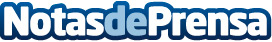 Primera edición en ESIC Sevilla del “Curso de especialización en creación de tiendas on-line para pymes”Actualmente nadie duda que una gran parte de la empleabilidad, de la creación de nuevo empleo y de la competitividad del país, vendrá por la capacidad que tengan las pequeñas empresas (la gran mayoría del tejido empresarial de España) y de los profesionales autónomos, en adaptarse a las nuevas formas de vender sus productos a través de internet. Es decir a cómo introducirse en el Comercio Electrónico.Datos de contacto:Nota de prensa publicada en: https://www.notasdeprensa.es/primera-edicion-en-esic-sevilla-del-curso-de_1 Categorias: http://www.notasdeprensa.es